Муниципальное бюджетное дошкольное образовательное учреждениедетский сад комбинированного вида №7 "Золотая рыбка"Педагогический  проект"ЛЮБИМОМУ ГОРОДУ ВЫКСА - 80 ЛЕТ"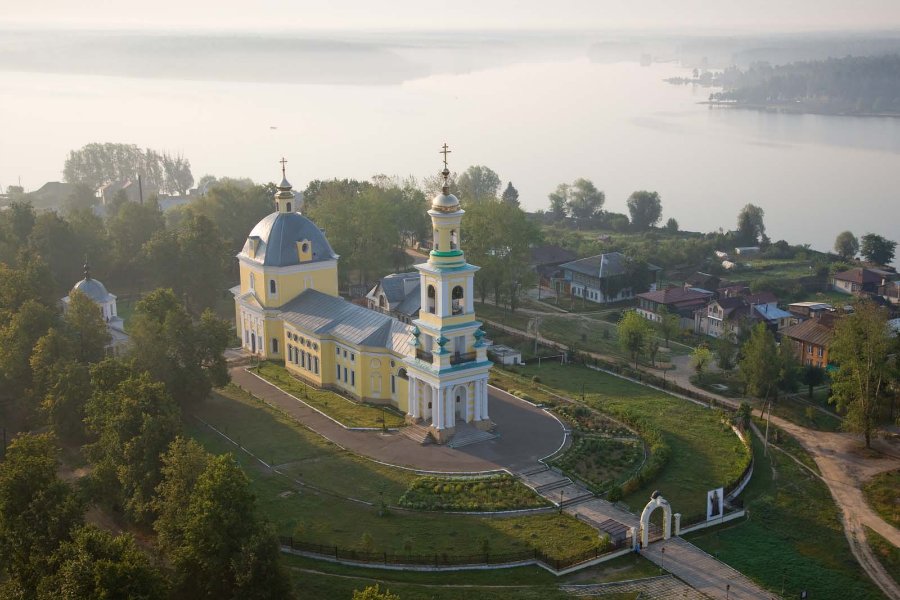                             Автор проекта:                                             Бобылкова Елена Владимировна,                                            II квалификационная  категорияг.Выкса 2014г.Тип:Творческий, групповой.Продолжительность:Краткосрочный.Срок реализации:2 месяца (июнь-июль)Цель:Воспитание патриотических чувств у дошкольников старшего возраста по средствам знакомства детей с достопримечательностями города.Задачи:- Воспитывать познавательный интерес к истории возникновения г. Выкса.- Расширять у детей кругозор знаний о малой Родине, любознательность по средствам театрализации.- Развивать творчество и фантазию в художественно творческой деятельности.Предполагаемый результат:Развитие познавательной активности детей.Реализация проекта:1й этап - Подготовительный. - Подбор литературы- Разработка плана проекта.- Подбор дидактического материала.2й этап - Основной.- Беседы.- Рассматривание иллюстраций.- Целевая прогулка, экскурсия, поход.- Продуктивная деятельность (рисование) мелками на асфальте.- Театрализованная деятельность (развлечение).- Использование художественного слова.3й этап - Заключительный.- Развлечение «Любимому городу – 80 лет»- Оформление фото альбома о проделанной работе по теме проекта.Деятельность родителей в организации проекта:- Помощь воспитателю в организации целевой прогулки, похода, экскурсии.- Подбор информации.- Подготовка костюмов к театрализованной деятельности.Деятельность воспитателя в реализации проекта:По срокам1-2 недели- Беседы, чтение литературы, рассказов, стихов, рассматривание иллюстраций г. Выкса.3 неделя- Просмотр слайд-шоу о г.Выкса.- Экскурсия по городу, ознакомление с достопримечательностями. 4 неделя- Подготовка к театрализованному развлечению.5неделя- Театрализованное развлечение.6 неделя- Целевая прогулка к памятнику братьям А. и И. Баташовым.7 неделя- Экскурсия в краеведческий музей имени братьев Баташовых г. Выкса.8 неделя- Поход в парк К и О г. Выкса.Методы и формы работы- Ежедневные наблюдения за развитием нашего города на прогулках с родителями.- Рассматривание иллюстрации с изображениями древней Выксы, её зарождения и заводов.- Художественное слово (стихи, пожелания, рассказы).- ХТД(рисование мелками на асфальте "Город будущего." - Использование КТ(просмотр слайдов "Современная Выкса").Результаты реализации проектаПо окончанию проекта дети расширили свой кругозор знаний об истории создания и происхождения г. Выкса.Ознакомились с достопримечательностями города.Развили творческие способности через художественную, театрализованную, музыкальную творческие деятельности.ВыводДети, родители, педагоги стали соавторами в совместной работе по воспитанию у детей патриотических чувств, любви и уважения к малой Родине, повысили познавательный интерес . Поздравили г.Выкса с юбилеем- 80ем.